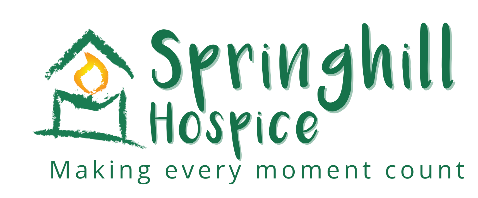 Broad Lane, Rochdale, OL16 4PZTel:  01706 649920   Fax: 01706 644943   Email: nehgm.liaison@nhs.netBEREAVEMENT SERVICE REFERRAL FORM*We only accept referrals for adults bereaved by the loss of a loved one with a diagnosed life-limiting illness from GPs in Heywood, Middleton and Rochdale.Clients must be more than 3 months post bereavement and their bereavement must be the main contributor to their distress and not one of many issues.Client details:Next of Kin details:GP 							       Other services involved:Nature of Bereavement  Mental HealthRiskMedicationPlease complete all sections to avoid delays in processing this referralHas the client consented to this referral?	Yes □	No □Please note this referral will only be processed if the client is aware and has given consentSurname:    Date of Birth:                         First name:  Title:Address:       Gender:Address:       Ethnicity:Address:       Religion:Postcode:     Language:Does the client have a disability? Yes □   No □Please describe:Landline No:Consent to leave a message  Yes □	No □Is the client housebound:  Yes □    No □Mobile No:Consent to leave a message  Yes □	No □Does the client live alone:  Yes □    No □SurnameAddress: First name:Address: Relationship to client:Postcode:Relationship to client:Tel:GP name:Address:Tel:Fax:Other (please specify)Tel:GP name:Address:Tel:Fax:Other (please specify)Tel:GP name:Address:Tel:Fax:Other (please specify)*We only accept referrals for adults bereaved by the loss of a loved one with a diagnosed life-limiting illness Date of Loss:     Must be more than 3 months post bereavement                            Relationship to the client:Diagnosed life-limiting illness:Circumstances of death.  Please give as much detail as possible:Bereavement is a normal process and does not usually require intervention.  Why do you feel this would be helpful for this client?**Please note: If this client has a diagnosed mental health illness, or has multiple issues in addition to bereavement; it is more appropriate they be referred to IAPT/Thinking Ahead or another specialist psychotherapy service.Is the client under care of a psychiatrist:  currently   **Yes □    No □     or previously   Yes □   No □  Name:                                                                                Tel:Address: Are mental health services involved?   ** Yes □   No □  (please give as much detail as possible along with contact details)	 Any other psychological history?  Previous counselling?  Yes □   No □  (please give as much detail as possible)	Risk of self-harm?   Yes □   No □  (please give as much detail as possible)	Risk to others?   Yes □   No □  Is patient/client prescribed medication for anxiety and/or depression?Please list medication, start date and dose:  GP completing referral:Print Name:Signature:Tel:Date: